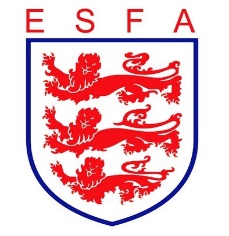 TRUSTEES REPORTJULY 2022Phil Harding, Acting Chair for the meeting, welcomed Trustees to the meeting and in so doing accepted the apologies from Mike Coyne, Chair. In considering the Association’s financial position, Trustees:Were pleased to receive confirmation that terms had been agreed for continuing the partnership with the ESFA’s sports tour providerNoted that essential equipment and maintenance costs had been incurred in accordance with the discretionary budget granted by the TrusteesHear that paperwork relating to investment sales was completed and transfer to the ESFA account was expectedNoted the significant increase in insurance costs, which were to be coveredAssessed the viability to date of the National Rep Football competitionsIn considering the Association’s policy, Trustees:Approved the new anti-bullying policyApproved minor amendments to the employee safeguarding policyIn considering the Association’s staffing, Trustees:Received confirmation that fixed term staff employment had been terminated in accordance with contractsNoted that interviews for the new Social Media and Marketing Officer were scheduledWere pleased that the Honorary Archivist had been appointed and had begun this voluntary work. Heritage Lottery Funding to support this had been explored but rejected on the grounds of eligibilityHeard that the Rep Football Committee had accepted the proposed resource plan from TrusteesReceived thanks from staff for the discretionary summer shut down week.In considering the Association’s sponsorship and partnership arrangements, Trustees:Were pleased that a significant new partnership was close to confirmation, with terms now with them for considerationNoted that The FA were content for their funding to be used for futsal, if identified as a schools’ priority Heard that negotiations were nearing their final stage for two continuation partners, subject to respective Board agreementsIn considering the Association’s progress against its business plan, Trustees:Noted the return of administrator contractsReceived a report on the progress of compiling FA KPIsIn considering the Association’s governance arrangements, Trustees: Received an update on AGM preparationsReceived an update on Council NominationsAgreed the process for nominating the ESFA’s rep on FA Council, for onward recommendation to the ESFA CouncilReconsidered the balance of online and in-person meetings, and agreed to keep them under reviewFinally, Trustees reviewed all decisions taken during the meeting from a safeguarding and equality and diversity perspective to double-check that appropriate consideration had been given in each case. Trustees conducted their routine review of risks facing the Association and checked that opportunities to engage players in decision making had been considered.